“В НЕБЕ И НА ЗЕМЛЕ…”6 августа (ст.ст.) 1910 года, в Нижнем Новгороде, в одно и то же время, произошли два заметных события, связанные с техническими новинками начала XX века – первый в истории города полёт на аэроплане Сергея Уточкина и финиш автопробега «Москва-Нижний Новгород». На крыльях…В седьмом часу вечера, на ипподроме близ нижегородской ярмарки, впервые в истории города, состоялись полеты аэроплана. Это был летательный аппарат марки “Фарман”, построенный в Магдебурге и оснащенный мотором “Гном”. Мотор весил 80 кг (1/8 веса аэроплана). Пилотом был один из самых известных в ту пору российских авиаторов – 33-х летний уроженец Одессы, купеческий сын Сергей Уточкин, который до этого прославился своими победами в велосипедных и автомобильных гонках. К тому времени полетами на аэроплане Сергей Уточкин занимался всего полгода, но по меркам начала XX века это был солидный летный стаж. Летному делу Уточкин учился во Франции, причем на фабрике авиационных моторов, куда он сумел устроиться на работу в качестве монтера. В свой первый полет, по возвращении на родину, Уточкин взял не кого-нибудь, а знаменитого писателя Александра Куприна, тяготевшего к разного рода авантюрным предприятиям. В Нижнем Новгороде Уточкин дважды поднимался в воздух на “Фармане”, описывая несколько кругов над заполненным публикой ипподромом, на высоте 30-40 метров. Первый полет длился 3 минуты, второй – на минуту больше. Причем, во время второго полета Уточкин разбрасывал над ипподромом листовки, которые в то время назывались “летучки”. В них сообщалось о начале гастролей в ярмарочном цирке известного итальянского циркового артиста Уго Учеллини и его маленькой дочери Адельжизы. Когда уже совсем стемнело, а публика давным-давно покинула ипподром, Сергей Уточкин решил в третий раз подняться в воздух. Это был первый, почти ночной, полет в небе над Нижним Новгородом. Его свидетелями стали солдаты, присланные командованием нижегородского гарнизона, чтобы помочь авиатору передвигать его аэроплан по земле. …и колёсах.В тот же день 6 августа 1910 года и в то же время произошло теперь уже на Благовещенской площади (ныне – пл. Минина и Пожарского), у памятника императору Александру II другое значимое событие. Собравшиеся здесь нижегородцы впервые в истории города увидели кавалькаду из более чем 21 легковых автомобилей! Это были участники автопробега Москва – Нижний Новгород, организованного “Московским автомобильным обществом”. Целью пробега была проверка выносливости легковых автомашин разных марок, причем, участники автопробега должны были соблюдать ряд привил. Нельзя было обгонять друг друга и уж особо - машину командора пробега, а им был сам председатель “Московского автомобильного общества” князь Н. С. Щербатов. Максимальная скорость движения не должна была превышать 50 верст в час, да и то лишь на тех отрезках пути, где отсутствовало встречное движение. В каждом из автомобилей, участвовавших в пробеге, могло находиться лишь три человека. Один из них был контролером, который фиксировал все происшедшие поломки и засекал время, потребовавшееся на их устранении. За каждую минуту простоя полагалось штрафное очко. Путь из Москвы до Нижнего Новгорода занял у участников автопробега 13 часов, из которых 10 часов пришлись на движение, а три – на четыре остановки. По словам командора пробега, князя Щербатова, выступившего перед нижегородцами на Благовещенской площади, “путь во Владимирской губернии был сносен, в Нижегородской - невозможен”. До финиша в Нижнем Новгороде добрались лишь экипажи 21 автомашины, среди которых была и знаменитая “Лорен-Дитрих”, много лет спустя упомянутая в “Золотом теленке” Ильфа и Петрова. Экипажам девяти машин, не имевшим поломок в пути, были вручены серебряные чеканные пластинники, и пяти экипажам, имевшим по одной поломке – бронзовые пластинки, которые следовало было прикрепить к автомобилям снаружи, причем, на самом видном месте, чтобы каждый мог узнать, что перед ним не просто автомобиль, а успешный участник автопробега “Москва – Нижний Новгород”…Сейчас тоже бывают такие дни, когда нижегородцам трудно решить, какое событие в городе выбрать. Но, как видите, и в начале прошлого века так бывало. 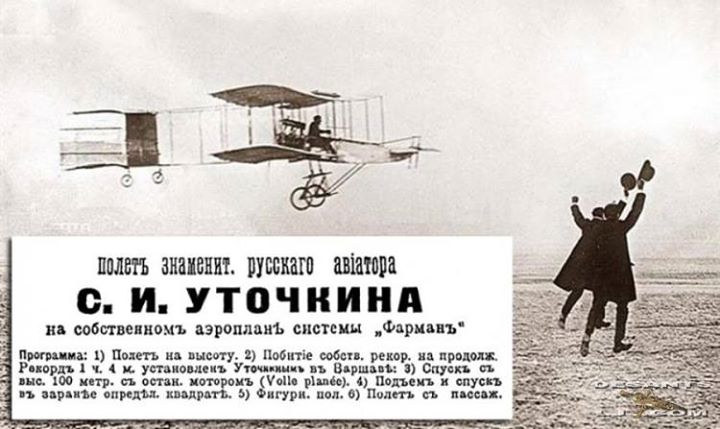 